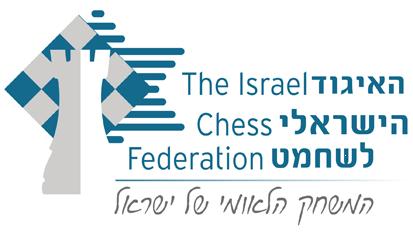 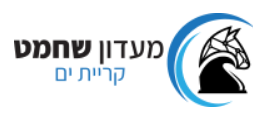 1/16 גמר אליפות ישראל בשחמטשחמטאים יקרים!הינכם מוזמנים לתחרות 1/16 גמר של סבב אליפות ישראל לשנים 2023-2024, שתתקיים במרכז השחמט בית מאיר. בכתובת : בוויז הספריה העירונית קריית ים . ( משה שרת 20 קריית ים )בין התאריכים 01.06.2023 עד 20.7.2023לוז התחרות: רישום עד שעה לפני פתיחת התחרות, משחקים בשעה 18:30התחרות תהיה בת 9 סיבובים בשיטה שווייצרית\ליגהרשאים להשתתף שחקנים בעלי מד כושר עד1500  דמי השתתפות 120 ₪ פרסים: גביעים לשלושת המקומות הראשונים . מדליות למקומות ארבע עד שש .שוברי שוויון: בשיטה שוויצרית כאשר כמות המשתתפים לפחות כפולה מכמות הסיבובים, שוויון נקודות יוכרע עפ"י הסדר הבא: א. תוצאה בין השחקנים (רק אם כל השחקנים בקבוצת הניקוד שיחקו ביניהם); ב. בוכהולץ קאט-1 (ללא יריב חלש); ג. בוכהולץ; ד. רמת ביצוע(פרפורמנס).בשיטת ליגה או שוויצרית שלא עונה להגדרה בסעיף הקודם: א. ברגר; ב. תוצאה בין השחקנים; ג. מספר ניצחונות.למאחרים מעל 45 דקות יפסק הפסד טכנימפתח עליה לשמינית גמר: 1 מתוך כל 5 משתתפים יעלה. לפרטים נוספים והרשמה:לרישום : בוואטספ נחום : 0525376214כל השחקנים חייבים להיות בעלי כרטיס שחמטאי תקף מאיגוד השחמט.